COUNCIL of theISLES OF SCILLYTOWN HALLST. MARYSISLES OF SCILLYTR21 OLW www.scilly.gov.uk 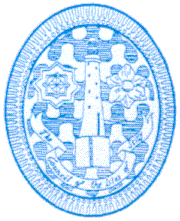 DATE THIS NOTICE: 26th March 2015Reference: DDI 001CONTRACT NOTICEThe Council of the Isles of Scilly request expressions of interest to tender for the works detailed as follows: Title of the contract:  Decommissioning and Demolition of the Porthmellon IncineratorThe Council of the Isles of Scilly is a local authority purchasing solely for the Council of the Isles of Scilly and not for other contracting authorities. Type of contract and location:         Works				    Supplies 			    ServicesMain site or location of works:  Hugh Town, St. Mary’s, Isle of ScillyThe notice involves:   	A public contract	The establishment of a framework agreement with several operators	The establishment of a framework agreement with one operator	The establishment of a framework agreement with a maximum of       participants to the framework agreement envisagedDescription of the contract: The contract involves the demolition and decommissioning of the waste incineration plant at Porthmellon Waste Management Site, St Mary’s, Isles of Scilly. DURATION OF THE CONTRACT OR TIME-LIMIT FOR COMPLETIONStart date: 1st June 2015End Date: 1st October 2015 LEGAL, ECONOMIC, FINANCIAL AND TECHNICAL INFORMATIONConditions relating to the ContractMain financing conditions and payment arrangements and/or reference to the relevant provisionsregulating them will be provided in the Invitation to Tender documents.Legal form to be taken by the group of economic operators to whom the contract is to beAwarded will be Joint and several liabilities.conditions for participationPersonal situation of economic operatorsInformation and formalities necessary for evaluating if requirements are met:Parties will be provided with detailed instructions concerning the information they must provide. This will be contained in the Invitation To Tender. Consideration will only be given to those suppliers who complete and return the Invitation To Tender by the required date.Economic operators who have been convicted of the offences listed in Regulation 57 (1) of the Public Contracts Regulations 2015 will not be considered eligible to compete for this contract. Economic operators may also be ineligible for competing where they have failed to up hold their obligations with regard to the payments of tax and/or social security payments.Economic and financial capacityInformation and formalities necessary for evaluating if requirements are met may include, but shall not be limited to a statement of the undertaking's overall turnover in the last 2 financial years available.Minimum Requirement: £500,000 per annum for the last 2 yearsTechnical capacityInformation and formalities necessary for evaluating if requirements are met include:1) A list of works carried out over the last 5 years accompanied by certificates of satisfactory execution for the most important of these worksMinimum Requirement: 3 similar contracts in the last 5 yearsPROCEDUREType of procedureOpen   	Restricted   			Please note - This contract is a sub-threshold procurement and therefore any terminology that is similar to that used in the Public Contracts Regulations 2015 (as amended) should not be construed as having the same meaning and powers as set out or defined therein. However, Part 4 of the Public Contract Regulations 2015 does apply to this procurement process. Limitations on the number of operators Not ApplicableAWARD CRITERIAAward criteria will be as noted in the Invitation To Tender.ADMINISTRATIVE INFORMATIONThere are no previous publications concerning this same contract.  ADDITIONAL INFORMATIONThis  a recurrent projectThis contract  related to a project and/or programme financed by EU funding______________________________________________________________________Contact DetailsCOUNCIL OF THE ISLES OF SCILLYTown HallSt Mary's Isles of Scilly TR21 0LWUnited KingdomTelephone:   01720 424805For the attention of: Sean ParsonsEmail: 	DDI@scilly.gov.uk Fax: 	01720 424017ULR address:	 www.scilly.gov.uk Any further information, Specifications and additional documents will be available from the contact point above and the Council of the Isles of Scilly website at http://www.scilly.gov.uk/business-licensing/contracts/current-contracts Tenders must be sent to:  Please refer to details in the Invitation to Tender10 Estimated Value of the Contract       Estimated value: £475,000 - £590,000